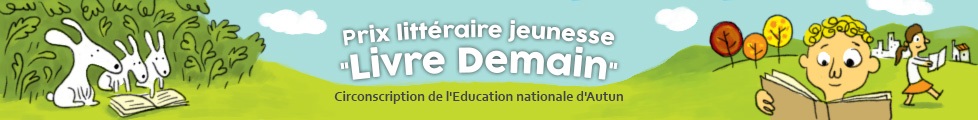 Élection du livre préféré - Prix Livre DemainProcès verbal électoral – vote du 29 mars 2017 Scrutin « adultes » Catégorie Cycle 2 : CP-CE1-CE2Date :  _________Lieu : __________Nom(s)et signature(s) du ou des responsables du bureau de vote :Ecole :Nombre de votants :Classe(s) :Nombre de votants :Nombre de bulletins nuls :Nombre de bulletins blancs :OuvragesOuvragesNombre de voix obtenues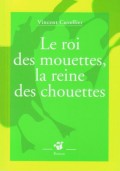 Le Roi des mouettes et la reine des chouettes, Vincent CUVELLIER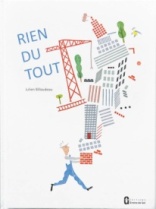 Rien du tout, Julien BILLAUDEAU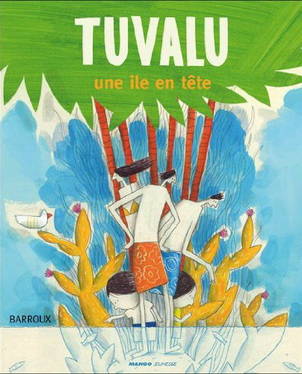 Tuvalu, une île en tête,  BARROUX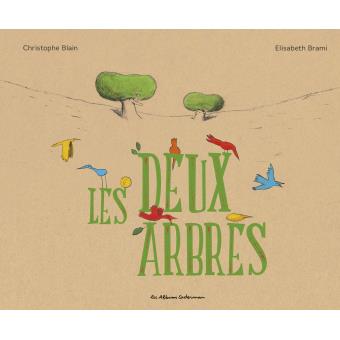 Les deux arbres, Christophe BLAIN et Elisabeth BRAMI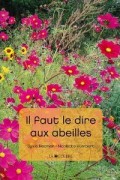 Il faut le dire aux abeilles, Sylvie NEEMAN et Nicolette HUMBERT